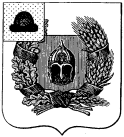 Совет депутатов Александро-Невского городского поселения Александро-Невского муниципального районаРязанской областиСовет депутатов городского поселенияР Е Ш Е Н И Е О предварительных итогах социально-экономического развития муниципального образования – Александро-Невское городское поселение за январь-сентябрь 2017 года и ожидаемых итогах социально-экономического развития за 2017 финансовый год            Рассмотрев проект предварительных итогов социально-экономического развития муниципального образования – Александро-Невское городское поселение за январь-сентябрь 2017 года и ожидаемых итогов социально-экономического развития за 2017 финансовый год, внесенный главой Александро-Невского городского поселения, Совет депутатов Александро-Невского городского поселения РЕШИЛ:           1. Утвердить предварительные итоги социально-экономического развития муниципального образования – Александро-Невское городское поселение за январь-сентябрь 2017 года и ожидаемые итоги социально-экономического развития за 2017 финансовый год согласно приложению.            2. Опубликовать данное решение в Информационном бюллетене Александро-Невского городского поселения.           3. Настоящее решение вступает в силу со дня его обнародования.Глава Александро-Невского городскогопоселения, председатель Совета депутатовАлександро-Невского городского поселения                                                           В.А. УшаковаПриложение к решению Совета депутатов Александро-Невского городского поселения от 21.12.2017 г.  № 30Предварительные итоги социально-экономического развития муниципального образования – Александро-Невское городское поселение за январь-сентябрь 2017 года и ожидаемые итоги социально-экономического развитияза 2017 финансовый годПрогноз разработан по основным показателям в двух вариантах на основе анализа тенденций социально-экономического развития района в январе-сентябре 2017 года, за 2017 год с учетом сценарных условий функционирования экономики области и методических рекомендаций, разработанных Минэкономразвития России.Социально-экономическое положение муниципального образования в январе-сентябре  2017 года, за 2017 годДемографическая ситуацияПо оценке, численность постоянного населения поселения по состоянию на 01.10.2017 года составила 3,8 тыс. человек.Промышленное производствоЗа  2017 год крупными и средними организациями с основными видами деятельности должно быть отгружено товаров собственного производства и выполнено услуг собственными силами на 0,68 млн. рублей, «производство и распределение электроэнергии, газа и пара; конд.воздуха» – на 0,26 млн. рублей.СтроительствоПроизведен ремонт автомобильных дорог по ул. Вокзальная, ул. Первомайская на общую сумму 6 013 090  рублей.Рынок товаров и услугВ 2017 году оборот розничной торговли (без общественного питания) составит 670,65 млн. рублей.Платные услуги населению.   Объем  платных   услуг,   оказанных  населению крупными и средними организациями за 9 месяцев 2017 года составил 3758,01 тыс. рублей. ИнвестицииНа развитие экономики и социальной сферы Александро-Невского городского поселения использовано инвестиций в основной капитал на сумму 32868 тыс. рублей, или  на 505 % больше, чем в 2016 году.Труд и занятостьВ 2017 году численность трудовых ресурсов составила 2600 человек по сравнению с соответствующим периодом осталось без изменений.По состоянию на 01.10.2017 года в органах службы занятости состоит на учете 23 человека не занятых трудовой деятельностью граждан, которые имели статус официального безработного.Средняя начисленная заработная плата в крупных и средних организациях Александро-Невского городского поселения в 2017 году составила 21761,30 рублей и увеличилась по сравнению с 2016 годом на 12,5 %.    от 21 декабря 2017 г.                      р.п. Александро-Невский                        №  30